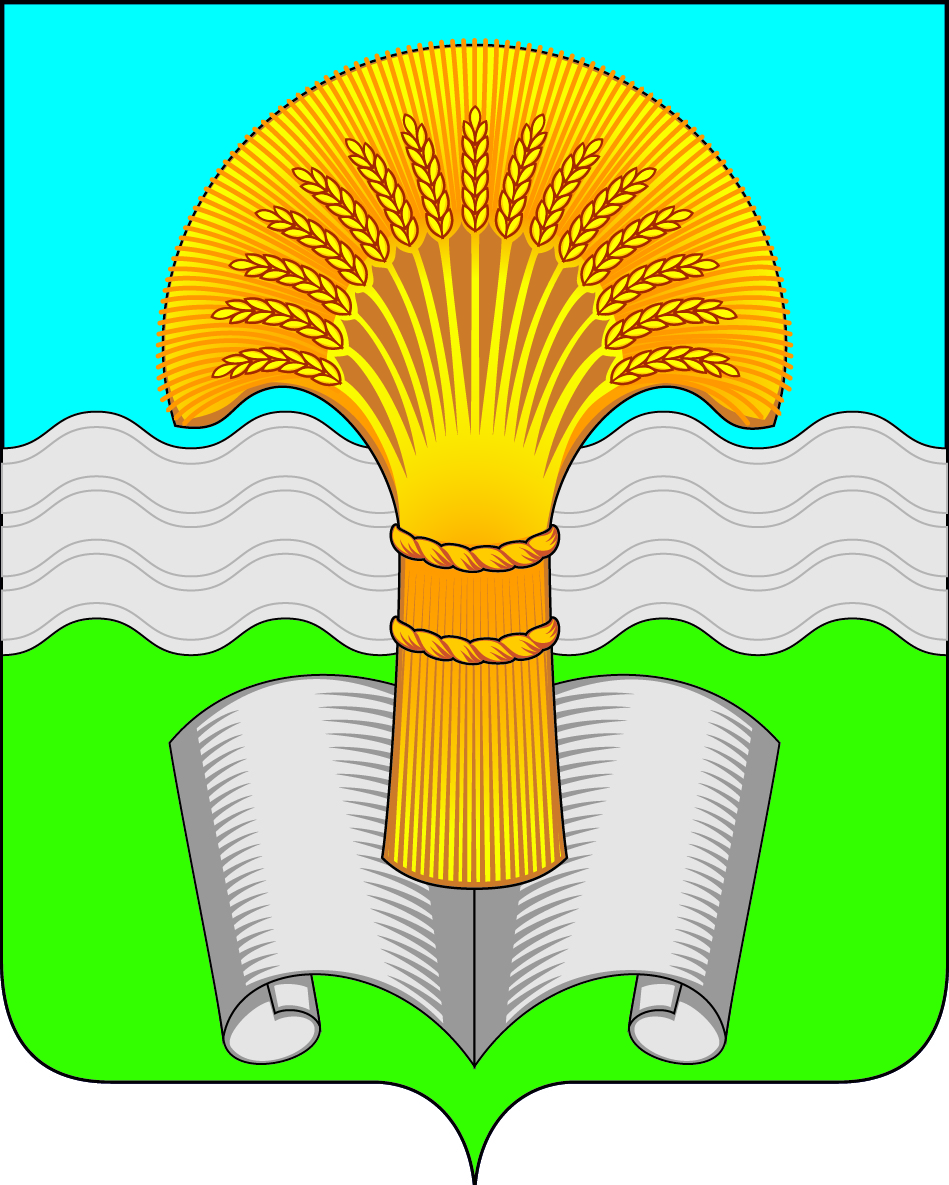 Администрация (исполнительно-распорядительный орган)муниципального района «Ферзиковский район» Калужской областиПОСТАНОВЛЕНИЕп. ФерзиковоО внесении изменений в постановление администрации (исполнительно-распорядительного органа) муниципального района «Ферзиковский район» Калужской области от 31.05.2023 №238 «Об установлении публичного сервитута для использования земельных участков в целях строительства и эксплуатации линейного объекта системы газоснабжения «Газопровод межпоселковый к дер. Фелисово Ферзиковского района Калужской области»       В соответствии с Уставом муниципального района «Ферзиковский район», утвержденным Решением Районного Собрания муниципального района «Ферзиковский район» № 11 от 26.10.2005, на основании письма акционерного общества «Газпром газораспределение Калуга» от 04.03.2024 б/н, администрация (исполнительно-распорядительный орган) муниципального района «Ферзиковский район» ПОСТАНОВЛЯЕТ:     1.  Внести в Постановление администрации (исполнительно-распорядительного органа) муниципального района «Ферзиковский район» Калужской области от 31.05.2023 №238 «Об установлении публичного сервитута для использования земельных участков в целях строительства и эксплуатации линейного объекта системы газоснабжения «Газопровод межпоселковый к дер. Фелисово  Ферзиковского района Калужской области»  (далее по тексту – Постановление от 31.05.2023 №238) следующие изменения:  1.1. Пункт 1 Постановления от 31.05.2023 №238 изложить   в    следующей редакции:«1. Установить публичный сервитут для строительства и эксплуатации линейного объекта системы газоснабжения «Газопровод межпоселковый к дер. Фелисово  Ферзиковского района Калужской области» на земельные участки с кадастровыми номерами 40:22:000000:372, 40:22:060401:7752, 40:22:060401:3117, 40:22:060401:221, 40:22:000000:408, 40:22:060801:1, 40:22:060901:2, 40:22:000000:368,       40:22:060401:831,    40:22:060401:740          40:22:060401:3123, 240:22:060401:4029, 40:22:060501, 40:22:060401, 40:22:060801, 40:22:061001 и 40:22:060901.»;     1.2.  Дополнить пунктом 9 следующего содержания:«9. Срок, в течение которого использование земель и земельных участков, указанных в приложении  № 1 к настоящему постановлению, и (или) расположенных на них объектов недвижимого имущества в соответствии с их разрешенным использованием будет невозможно или существенно затруднено в связи с осуществлением публичного сервитута составляет 11 (одиннадцать) месяцев.»;      1.3. Дополнить пунктом 10 следующего содержания: «10. Установить расчет платы за публичный сервитут в отношении земель, находящихся в государственной или муниципальной собственности, в размере 0,01 % кадастровой стоимости, рассчитанной исходя из среднего уровня кадастровой стоимости по муниципальному району, за каждый год использования, но не менее 0,1 % кадастровой стоимости за весь срок сервитута, подлежащей перечислению единовременным платежом не позднее шести месяцев со дня принятия настоящего постановления.»;     1.4. Дополнить пунктом 11 следующего содержания: «11. Установить следующий график проведения работ при осуществлении деятельности, для обеспечения которого устанавливается публичный сервитут: ежегодно с 1 января по 31 декабря, круглосуточно, включая выходные и праздничные дни.»;     1.5.  Пункты  9, 9, 10, 11, 12 и 13  считать соответственно пунктами 12, 13, 14, 15, 16 и 17.      2. Настоящее постановление вступает в силу со дня его официального опубликования.Глава администрациимуниципального района«Ферзиковский район»                                                                               А.С. Волков          от 22 марта 2024 года__№ 107